2012년 8월 26일 - 서로를 위한 기도 간증/가리킴 요청주제: 기도의 힘 – 기도를 하면 어떤일이 일어나는가? (10분 가리킴/간증)많은 사람들은기도의 의미도 모른체, 기도의 효과를 모릅니다. 믿는 자들을 어떻게 기도를 해야 될 것이며, 어떤 효과를 기대 할 수 있습니까?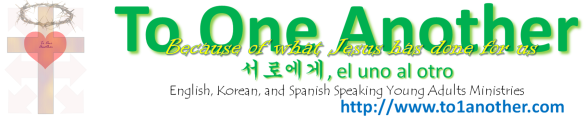 